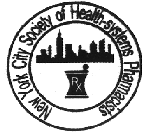 MINUTESOctober 2016 Board of DirectorsMount Sinai West, Winston Conference Room1000 Tenth Avenue @59th StreetNew York, NY 10019Thursday – October 6th, 2016Present:Babby, Jason; Barron, Sulema; Bhogal, Nikki; Bugayenko, George; Byrd, Charrai; Chin, Adam; Cobb, Elizabeth; Davis, Nicole; Davydova, Izabella; Domond, Woodly; Friedman, Ted; Goriacko, Pavel; Guo, Yi; Huang, Victoria; Iantuone, Erica; Jiang, Shana; Johnson, Amber; Kaufman, Michele; Khaytin, Alla; Kim, Seah; Kim, Yoola; Kleyn, Elane; Kludze, Maabo; Lapierre, Kimberly; Liao, Tinnie; Libman, Alexandra; Linder, Kristin; Marcelino, Gretchen; Olugbile, Oludamilola, Patel, Ami; Pinto, Joe; Poon, Teresa; Rickard, Josh; Saraiya, Nidhi; Sharma, Milan; Shukla, Harshal; Tylko, Sarah; Wong, PhoebeRespectfully Submitted,Charrai A. ByrdCharrai A. Byrd, Pharm.D., RPhTOPICDISCUSSIONWelcome and IntroductionsThe meeting was called to order at 6:13pm. Jason introduced himself and asked everyone else to do the same. MinutesThe minutes from September BOD meeting were approved.President’ Report:Jason BabbyJason reported the following NYCSHP meetings:Networking event: October 11th at Ristorante DeGrezia (Sponsored by Daiichi-Sankyo). The topic is Case Management: The Value of Case Managers in Helping to Achieve Quality of Care GoalsCE Program: October 20th at Brasserie 8 ½. The topic is Contemporary Management of HIV: Modifying Antiretroviral Therapy in Virologically Suppressed Patients and those with Treatment Failure. CE Program: October 27th at Scaletta Ristorante. The topic is Coordinated Management and Care Retention Strategies to Transform Patient Outcomes in HIV. Note: Westchester chapter joint program.President-Elect Report:Karen Berger (Absent)Karen will be organizing the educational programs (CE and networking) in 2017. Please reach out to her for any topics.Immediate Past President Report: Yi Guo Yi described the resolutions process for submission to the state.Paragraph identifying an issue with the practice of pharmacy in the chapters.Brainstorming will take place immediately after November BOD meeting.Suggested Topics: Drug Costs, Birth Control, Pharmacy Schools. Submit in December, review at January 2017 BOD meeting.Secretary Report:Charrai ByrdCharrai mentioned for everyone to sign one of the attendance sheets.The google calendar will be updated with all the events for the year.Treasurer Report:Marie DiMicco (Absent)Jason spoke on Marie’s behalfWill present the budget totals at the next BOD meeting.Directors at Large ReportNikki Bhogal (DAL #1)Maabo Kludze-Forson (DAL#2)Zane Last (DAL #3) (Absent)Constitution and Bylaws:  Will be updating bylaws this year. Public Relations (PR) Committee:  Asked board members for ideas to promote Pharmacy Week. Adopt-a-Highway was a success. Over 12 participants volunteered for the event. Today Show, 10/17/16. NY Cares Day, 10/22/16 (Team NYCSHPharmacy). Emails will be sent out. Encourage students to send items to the newsletter and social media.Special Projects: CE Program November 12th topic, Medication Safety and Law. Lunch will be provided. Student Relations: Student workshop on November 14th at MSW.  Announcements will be sent out. Session will include 2 mock interview sessions. Technicians are invited to attend. Legislative Affairs: Goals are to organize pharmacist/technician members to attend Pharmacy Day. Engage members on legislative issues such as provider status. May have laptops available at CE programs so members may reach out to their local leaders. Registered over 30 attendees at Industry Relations dinner to reach out their local representatives. Legislative issues include pharmacy technician registration versus certification, CDTM, Provider Status.Supportive Personnel: Goals are to develop educational programs geared towards technicians, develop relationship with technician schools such as York College and Lehman College. Survey to go out on topics of interest for a technician program next spring. Industry Relations:  No news to report.Installation Dinner: No news to report. Membership: Jason reported on Zane’s behalf there is a NYCSHP brochure in progress. Bulletin Editor Report: Alla Khaytin, Sasha Libman, Brett Rollins (Absent)Sasha explained about the bulletin.Great opportunity for residents.Need articles for winter/spring bulletin.Fall bulletin is completed.Alla stated that students who present clinical pearls should submit a paragraph to the bulletin.Grant Writing Committee: Evangelina Berrios-Colon (Absent)Jason reported on Evangelina’s behalf that grants are being submitted for next year.Community Outreach:George Bugayenko NYC Marathon on November 6th. The pharmacists would work with doctors and dispense as well as provide patient counseling. Jason reported that Brown bag session is being scheduled on November 20th. Mentoring Program:Amber Johnson, Vickie Powell (Absent)iMentor is not available due to commitment restrictions. Possibly look into the NYC Mentoring Program.Schools to partner: Harlem Renaissance, Vanguard High School.Once a month sessions (Mon, Tue, Thur 3p-5p)Working with Touro College for a session on November 7th Proposed hosting a career fair for both students and parents at Hunter College on November 18th.Please reach out to Amber for more information. Global Health Initiative:Kanika Ballani (Absent)Jason reported on Kanika’s behalf.New medical mission to India spring, May 22nd-June 6th.Cost is free. Food and housing is provided.Services include: blood pressure screenings, immunizations, asthma New Practitioner Committee:Harshal Shukla, Pavel Goriacko Wine Riot was a success.ACS Breast Cancer walk on October 16th.Raised over $1200, exceeding goals.Leadership talk on November 15th with Frank SosnowskiSocial Media Coordinator Report: Elsie Wong (Absent)Jason spoke on Elsie’s behalf regarding website updates, awards.2016 Installation program is currently uploaded on NYCSHP website.Historian:Johnny Hon (Absent)Jason spoke on Johnny’s behalf regarding work on the blog posts. NYSCHP Liaisons Report:Joe Pinto, Monica Mehta (Absent), Leila Tibi-Scherl (Absent)NYSCHP logo redesign contest: deadline November 30th.Downstate Critical Care Program (5hr CE) October 14th.Winter Program at Lake Placid.Joe discussed rebranding NYSCHP and the profession of pharmacy and how can the profession improve.BOD MeetingsMonthly meetings will be held on the first Thursday of the month from 6-7pm at Mount Sinai West. The next meetings are October 6th (Winston Conference Room, 1st Floor), November 3rd (Conference Room B)CE & Networking DatesContinuing Education Programs:October 20th, October 27th, November 8th, November 12th, November 15th, (Royals/NYC), November 17th, December 13th  (Royals/NYC) Networking Programs:October 13th, October 18th, October 29th (Hiking Trip), November 10th, November 15th (NPC Leadership Program)Community Service:October 16th (Making Strides Against Breast Cancer Walk), October 22nd (New York Cares Day Team NYCSHPharmacy), November 6th (Medical Volunteering NYC Marathon)AdjournmentThe BOD meeting adjourned at 7:23 PM